Муниципальное бюджетное дошкольное образовательное учреждение  «Детский сад № 137»Занятие по математике Тема «В гости к дедушке Ау»Средняя группа                                                                                           Воспитатель Исхакова Г.З.Нижегородская областьГ. Дзержинск2022Цель: Освоение действий использования условной меры при сравнении объектов по величине.Задачи:Обучающие:-Закрепление представлений о количестве предметов и обозначение количеств значками и установление взаимно однозначного соответствия;-Закрепление понятий «справа», «слева», «над», «под»;Развивающие:- Развивать познавательные процессы: внимание, мышление.- Развивать умение доказывать свою версию ответа;Воспитательные:-Воспитывать доброжелательное отношение друг к другу;-Стимулировать интерес к выполнению заданий;Материал:телевизор, компьютер,  телефон, напольная игра «Нахождение девятого», кукла Би-Ба-Бо, мешочек волшебный, раздаточный материал,простые карандаши, ножницы, полоска бумаги –условная мерка, корзинка с угощением.Ход занятия:ЭтапыСодержаниеПримечаниеОрг.моментДедушка: «Здравствуйте. Меня зовут дедушка Ау. Скажите, пожалуйста, куда я попал? (Ответ: в детский сад). В детский сад? Тогда, наверное вы мне сможете помочь!  У меня беда, выстирал коврик, на нем не осталось ни одной фигуры. Торопился и опрокинул шкатулки с пуговицами. Помогите, пожалуйста!»Воспитатель: Подойдите к столам.К домику ведет короткая дорога. А другая к серому волку. Вам нужно найти короткую дорожку.(На столах листочек на каждого ребенка)- Как нам узнать, которая дорожка короче? (ответы детей).Зазвонил телефонОтветы детейОсновная частьПредлагаю использовать мерку- полоску. Возьмите ее и приложите одним концом к началу дорожки и придерживайте пальчиком. Протяните мерку вдоль дороги и простым карандашом отметьте конец дорожки на мерке и отрежьте по нарисованной вами линии. Теперь эту мерку приложим к синей дорожке. Что у вас получилось? (ее не хватило на синюю дорожку)В.: Которая дорожка длиннее? (Синяя)В.: А почему?Д.: Потому что не хватило мерки.В.: Какая дорожка оказалась короткой?Д.: КраснаяВ.: По какой по цвету дорожке мы доберемся до дедушки АУ?(по красной)Вот и дошли до дедушки АУ.Ау: (кукла Би-Ба-Бо) Как здорово, что вы быстро пришли!(Плачет). Ой, голова моя бедовая, испортил свой коврик! Ребята, помогите мне разложить геометрические фигуры на коврике.В: Конечно, поможем.Ау: Выберите себе фигуру из моего мешочка(раздает фигуры по одному)Ау: Какая фигура и какого цвета у тебя Маша, Алена, Рита ….? (Ответы детей)Ау: - Положи(….) в правый верхний уголок.      -Положи(….)в верхний левый угол.      -Положи (…..) в нижний правый угол.      - Положи (……) в нижний левый   угол.      -Положи (….) в верхний правый угол.      - Положи (…..) в середину .       -Положи (…) справа от (…).      - Положи (…) слева от (….). - Положи (…) над (…..). - Положи (….) под (…).Ау: Спасибо вам за отремонтированный ковер. Теперь он будет меня радовать холодными зимними вечерами. Ребята, помогите, пожалуйста, разложить овощи по корзинкам (ставлю куклу на конус).В: Подойдите к столам. Вам нужно будет разложить овощей и фруктов столько в корзинку, сколько точек на ней. (Дети раскладывают)А Макара приглашаю к экрану.В.: Разложи овощи и фрукты по своим местам.Спасибо. Приглашаю Машу( Дашеньку, Алену)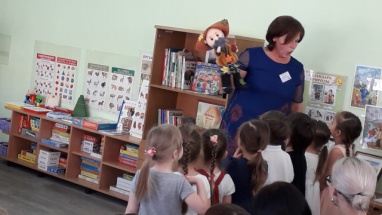 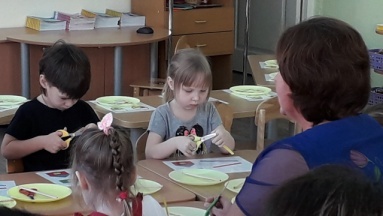 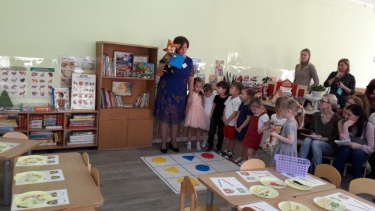 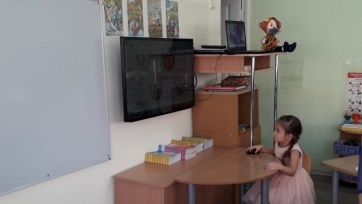 Заключ.частьАу: Спасибо, ребятушки! Как я рад, что вы помогли мне. Не пропаду до конца зимы с такими припасами! За вашу помощь я хочу поблагодарить вас и подарить своих лесных орешков. 